个人职称信息申报个人登录登录地址为：http://1.85.55.147:7221/zcsb/浏览器使用谷歌内核浏览器。例如：谷歌浏览器、360浏览器的极速模式、搜狗浏览器的高速模式等。个人登陆，点击个人登陆。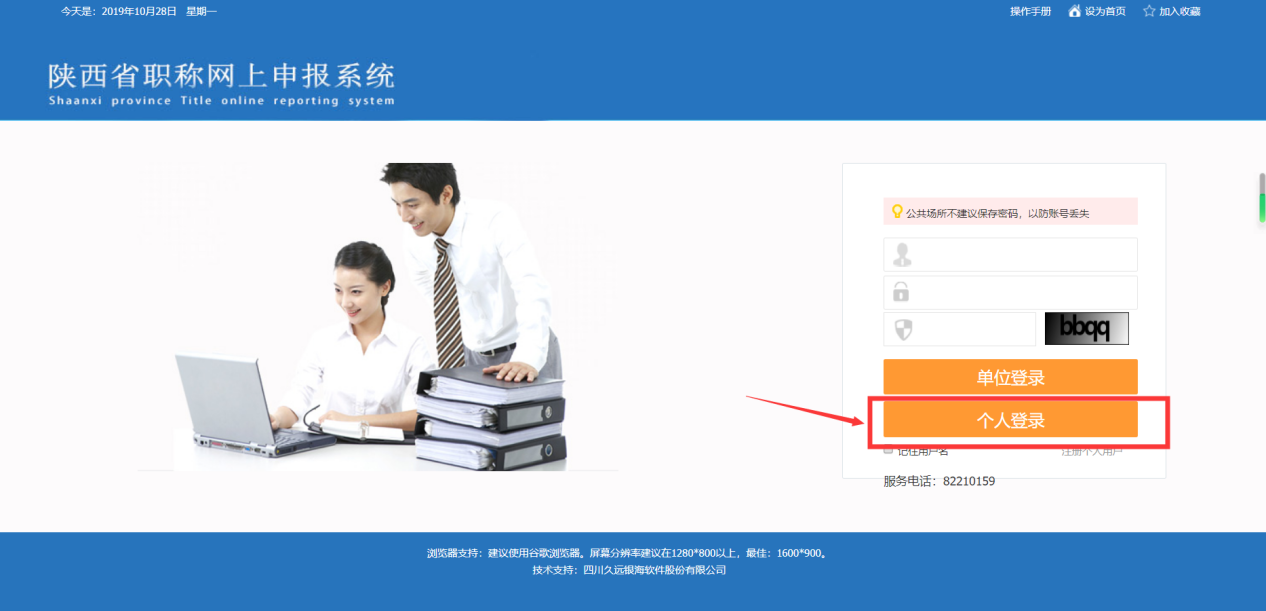 进入政务网统一登陆平台。没有账号可以注册，或者支付宝直接登陆（支付的登陆需要30秒左右耐心等待）。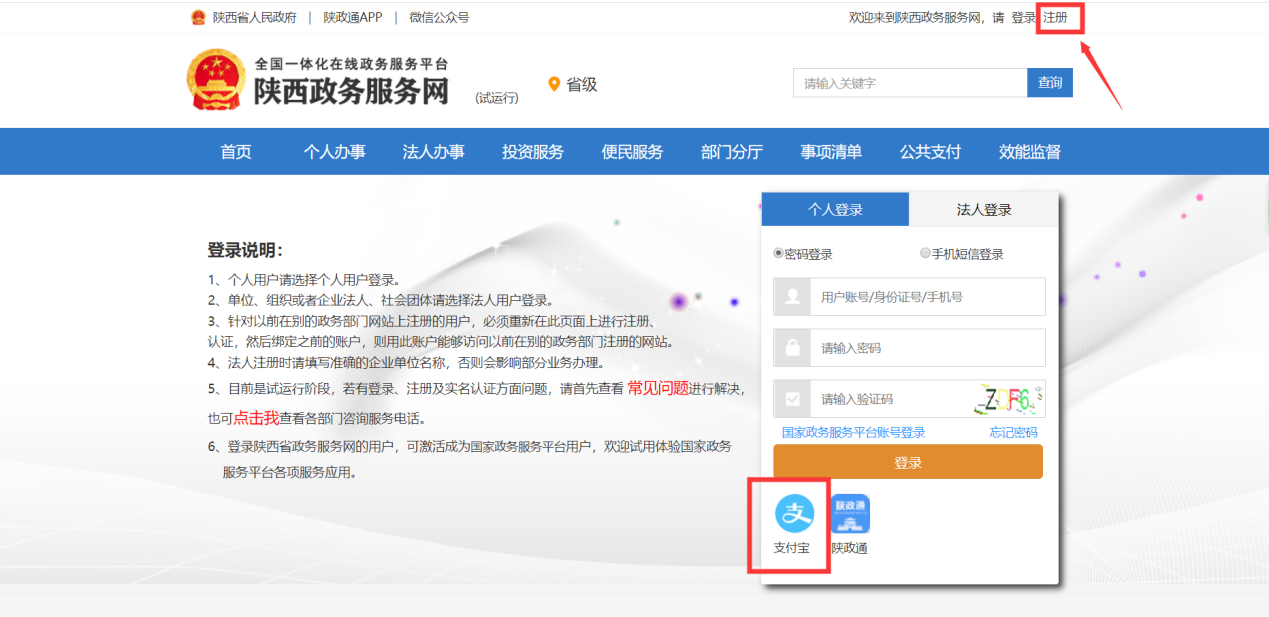 登陆后会进入选择推荐单位选择界面。单位授权码咨询推荐单位（推荐单位和授权码是唯一对应的；推荐单位没有账号时，联系主管单位；主管单位单位没有账号时，在职称评审通知上联系评委会联系人加QQ群）。完成后进入系统。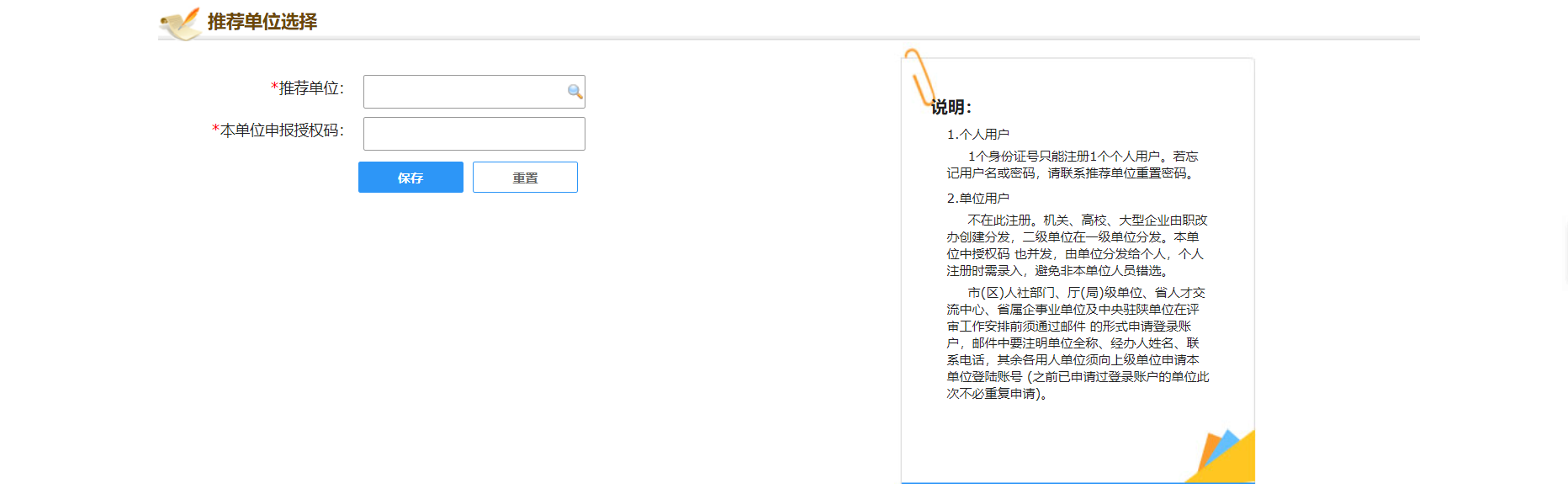 信息申报登录后进入评审通知选择页面，输入查询条件，查询出满足条件的评审通知，点击【点击申报】按钮进行信息申报；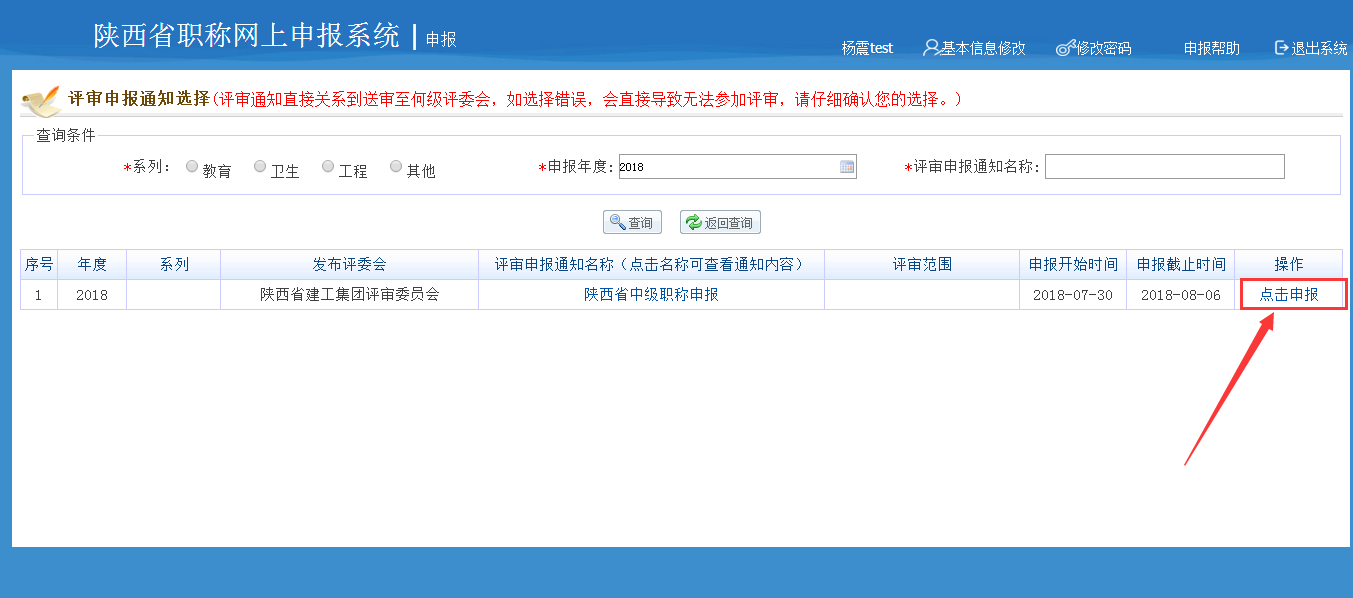 基本情况填写保存后，申报截止以后也可以修改（未送审状态）。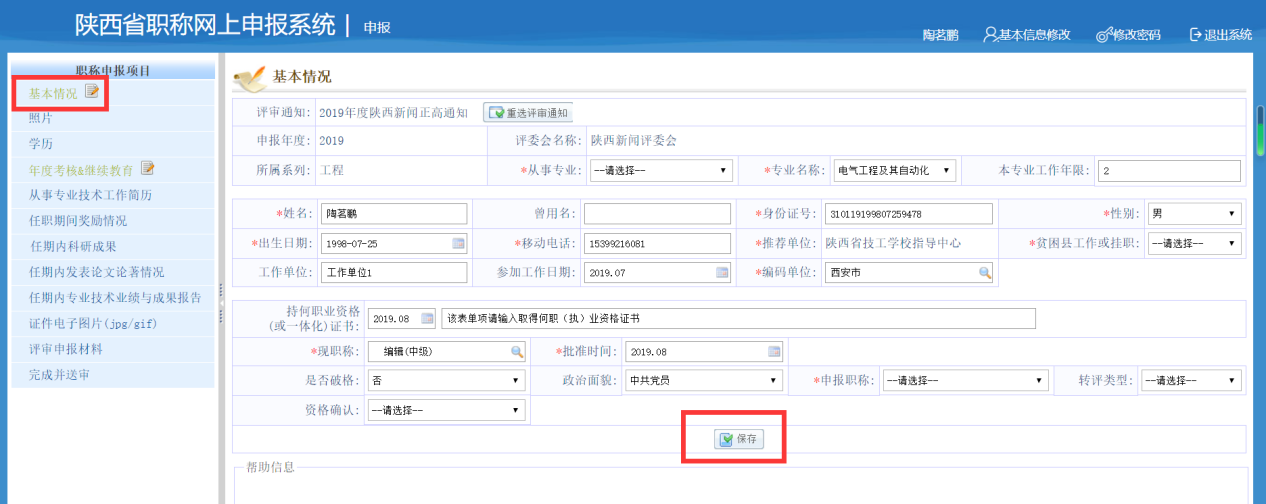 根据帮助信息填写申报所需信息，上报评审所需材料，输入完成后点击完成并送审进入送审页面；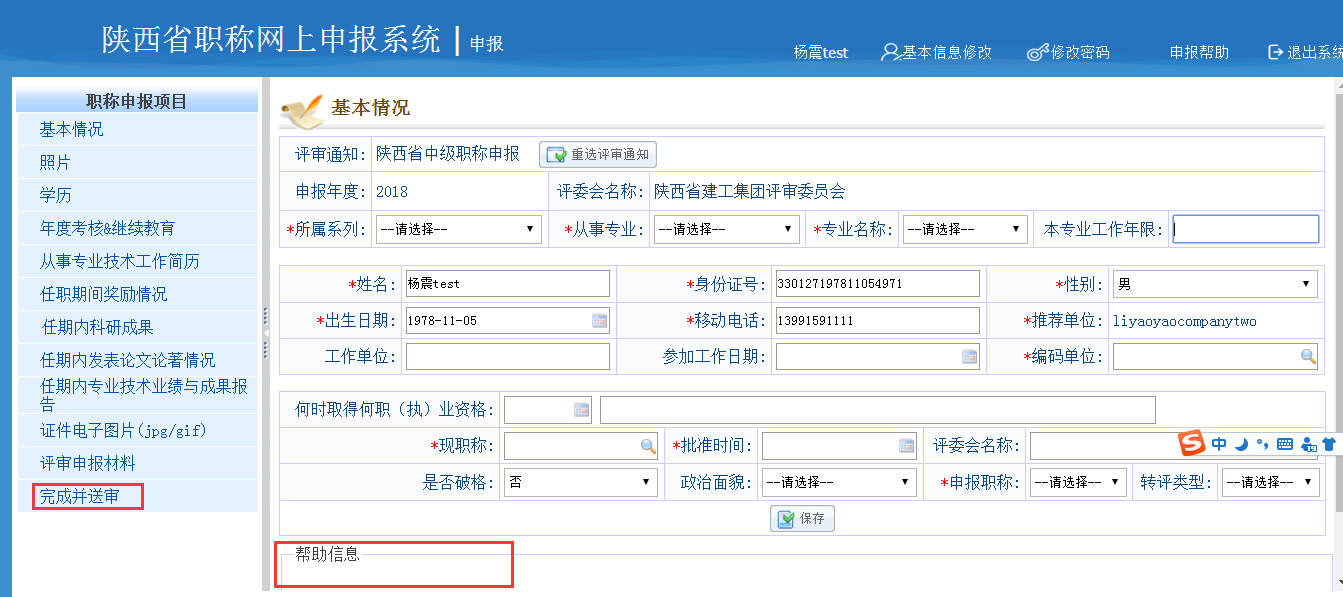 如果填写的信息有问题，点击送审后会有信息提示，根据提示修改或完善申报信息；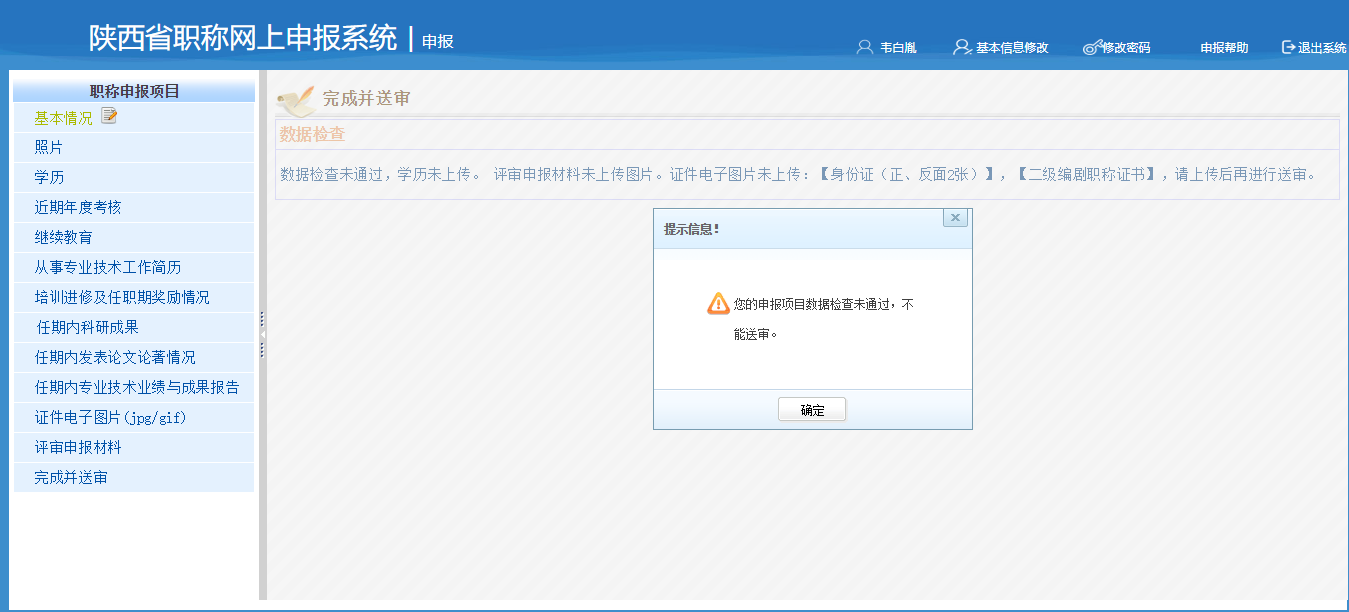 数据系统审查通过后进入送审页面，点击【下载】下载信息一览表。确认无误后选择同意和送审。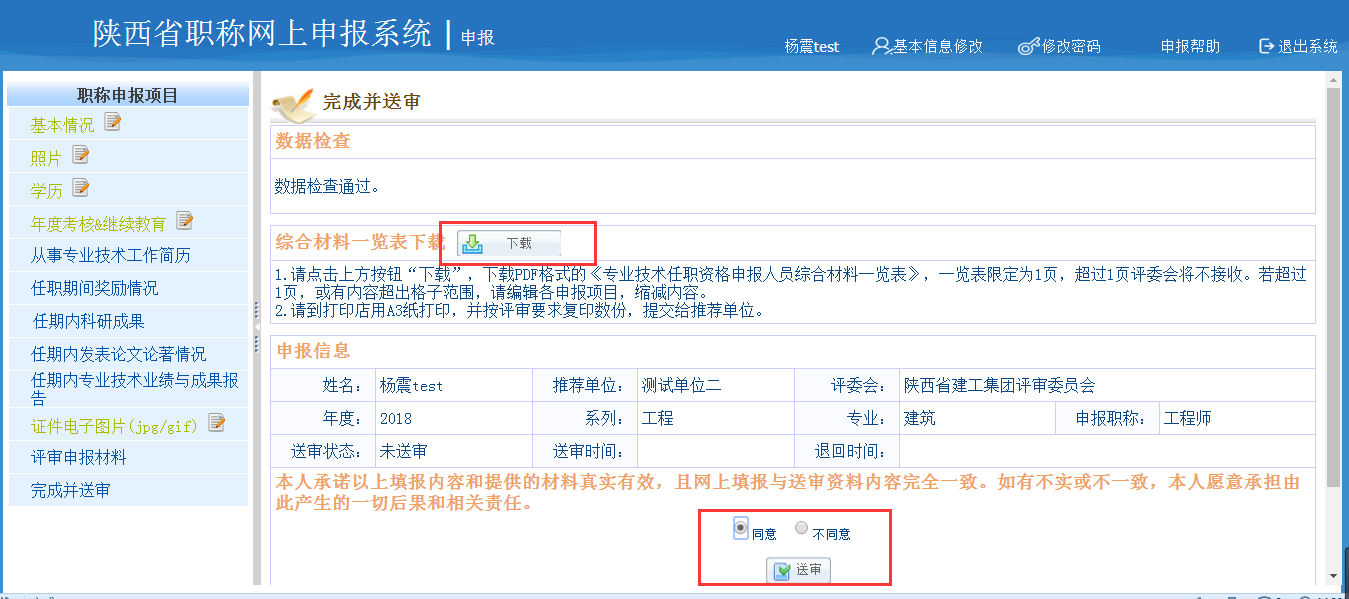 推荐单位相关功能登录地址为：http://1.85.55.147:7221/zcsb/信息审核登录账号后进入单位审核送审页面，点击首次申报待审核下面的申报人数量进入审核信息页面；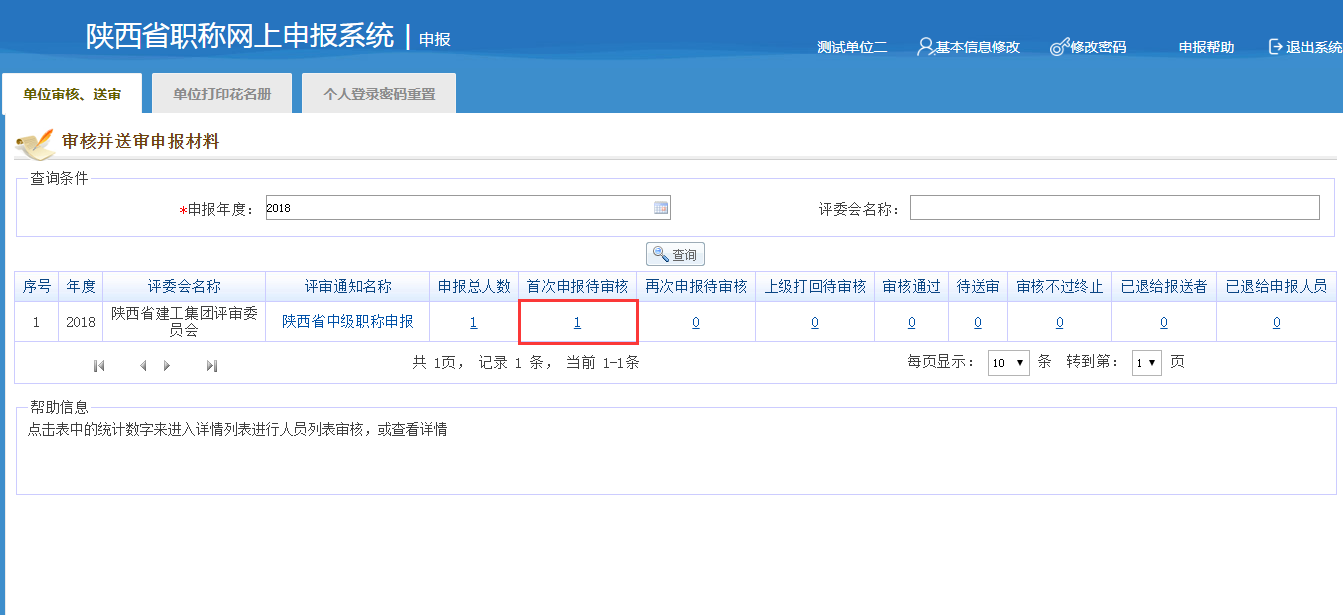 点击【录入空岗数】按钮录入对应级别的空岗数，上传对应的附件材料；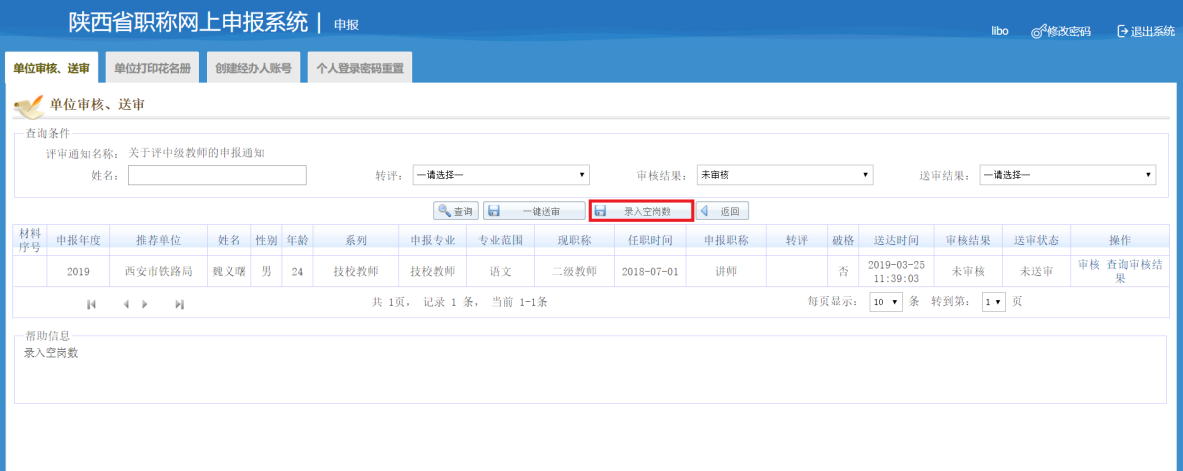 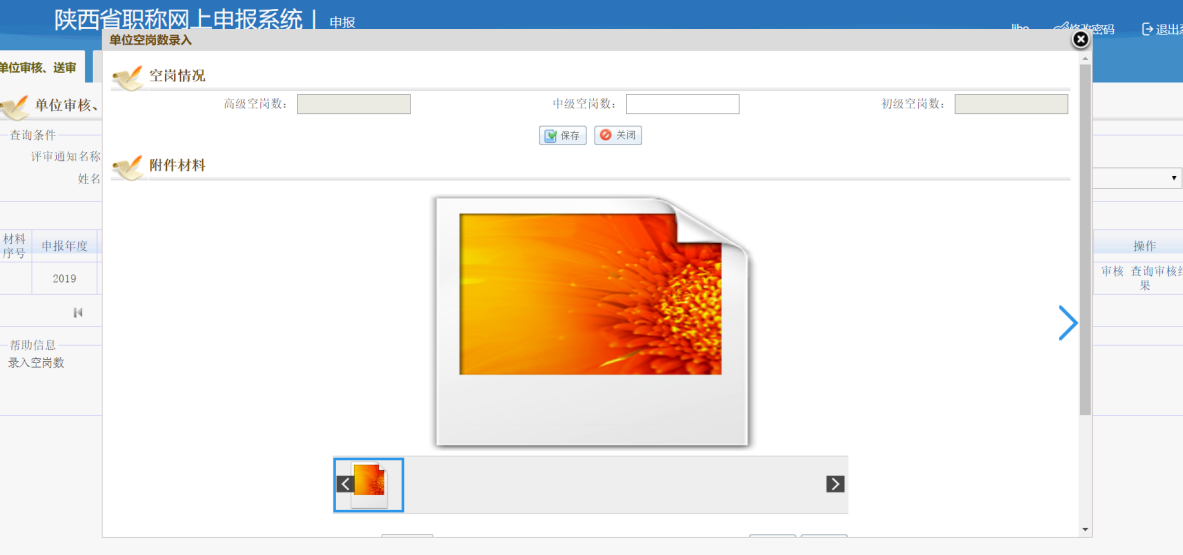 点击【审核】按钮审核对应的申报人；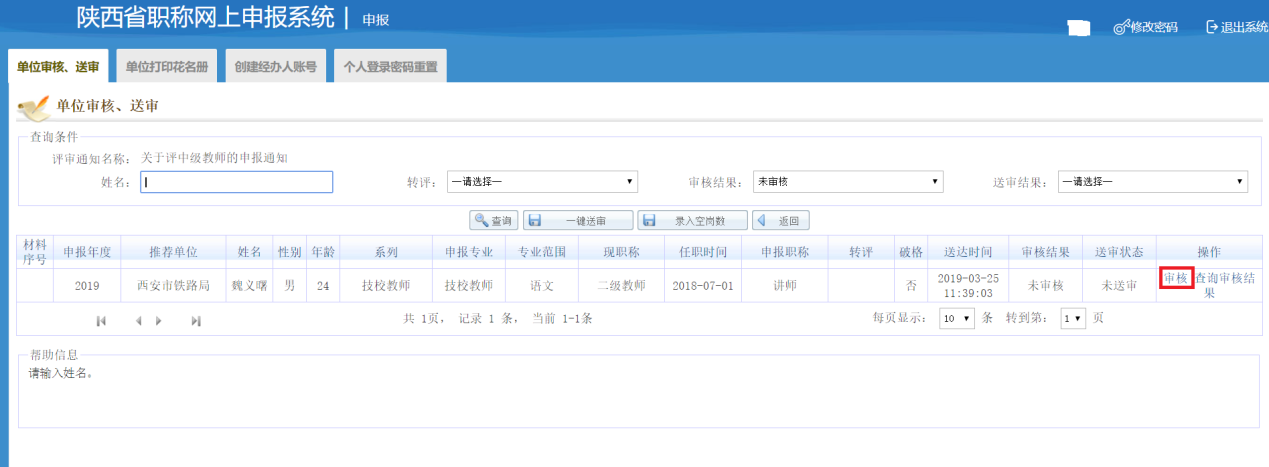 点击【一览表】、【照片】、【证件图片】等按钮，查看申报人的相关资料，根据相关资料核实申报人的信息并进行审核（在这之前需要先上传单位公示证明，录入针对学历，职称证书等的审核结果后才能进行最终的审核）；最终的审核只需要点击一次下方的【审核】按钮，选择审核结果，填写审核意见后点击【保存】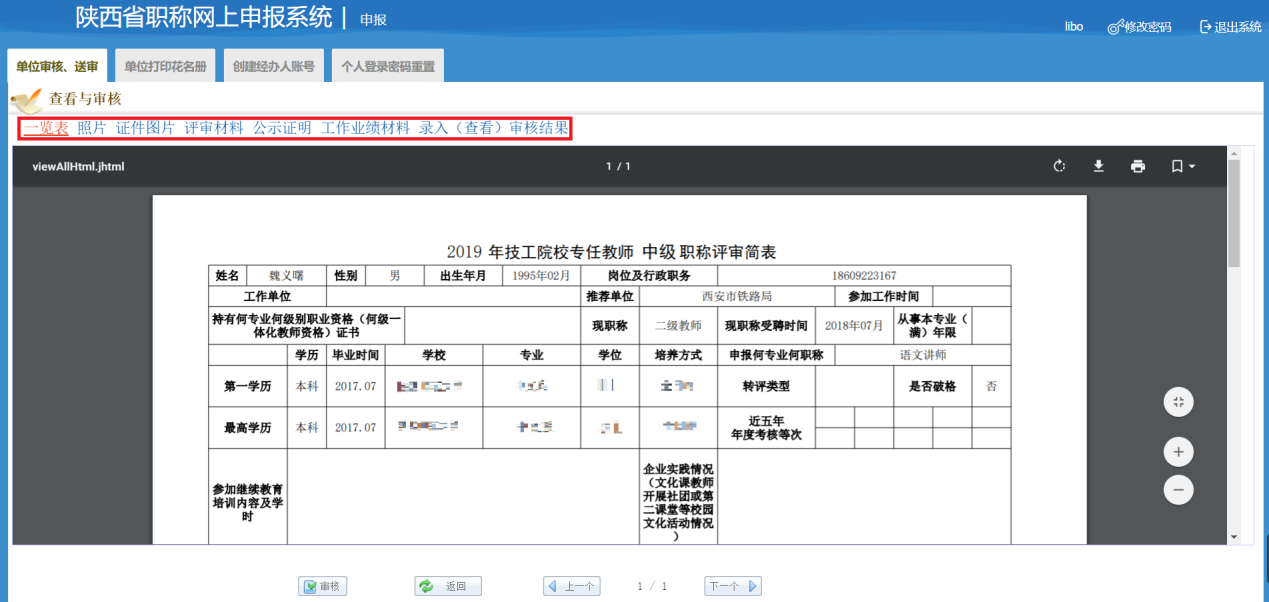 此处推荐单位审核时需点击【公示证明】按钮上传公示证明；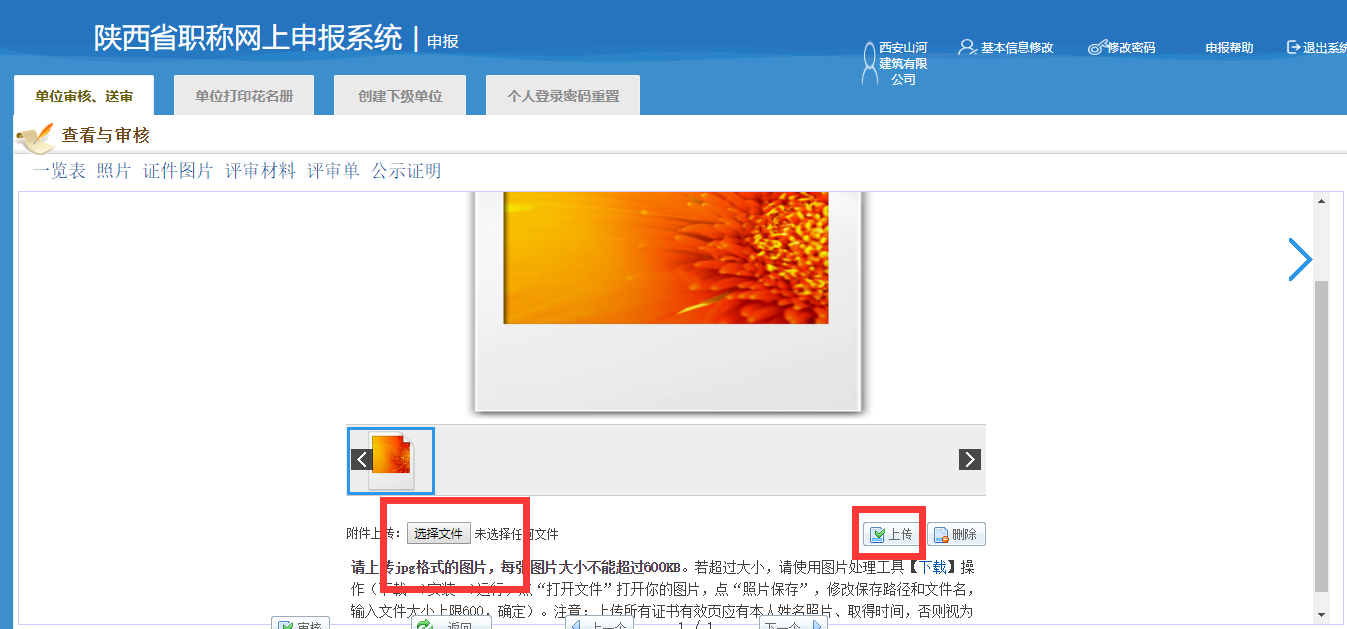 推荐单位审核时需要点击【录入审核结果】按钮填写审核结果：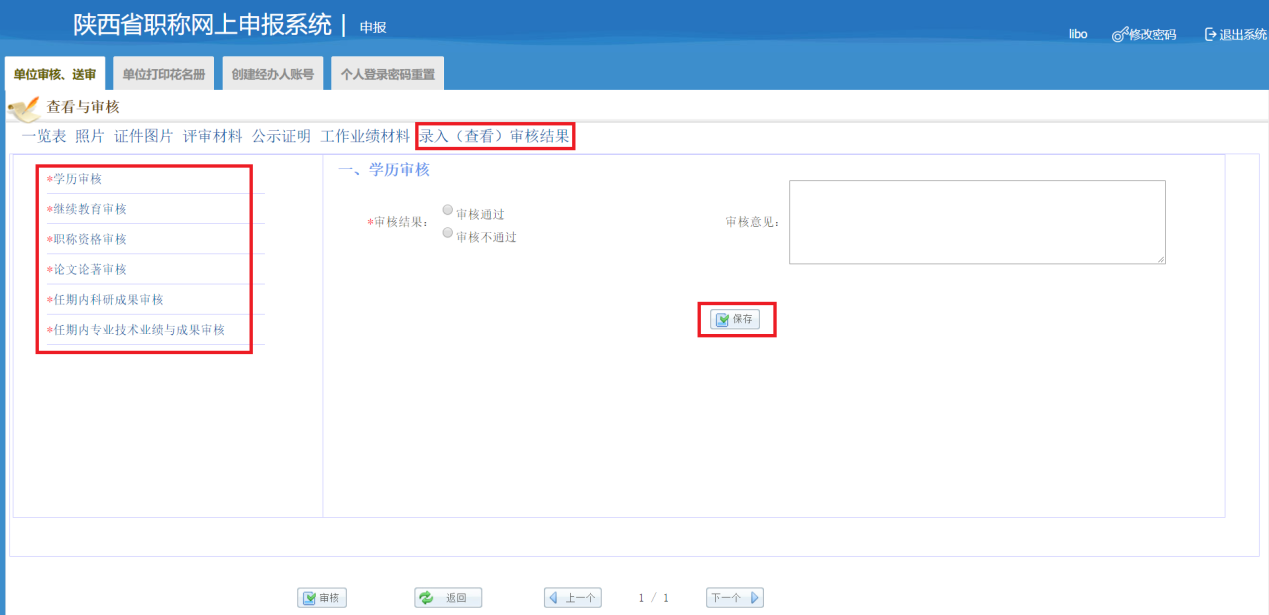 点击【审核】进行个人申报信息审核；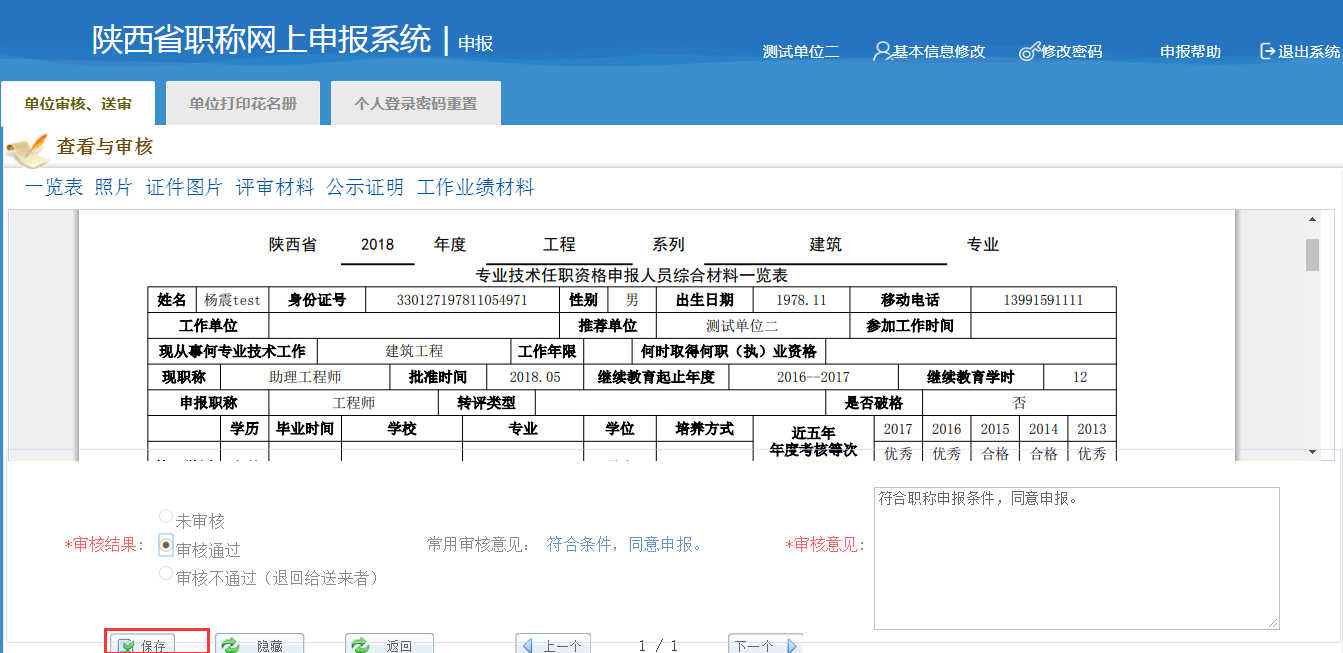 信息送审点击【单位审核、送审】进入主页面，然后点击待送审下面的申报人数量进入送审页面；然后点击确认按钮完成送审。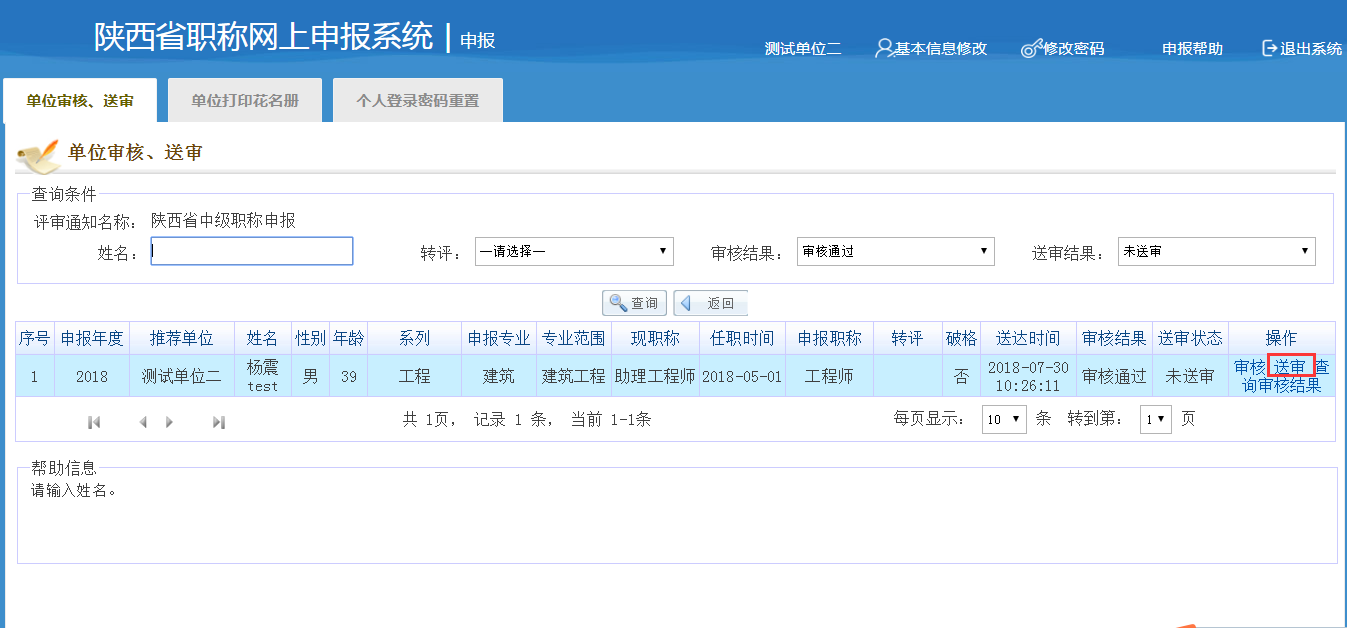 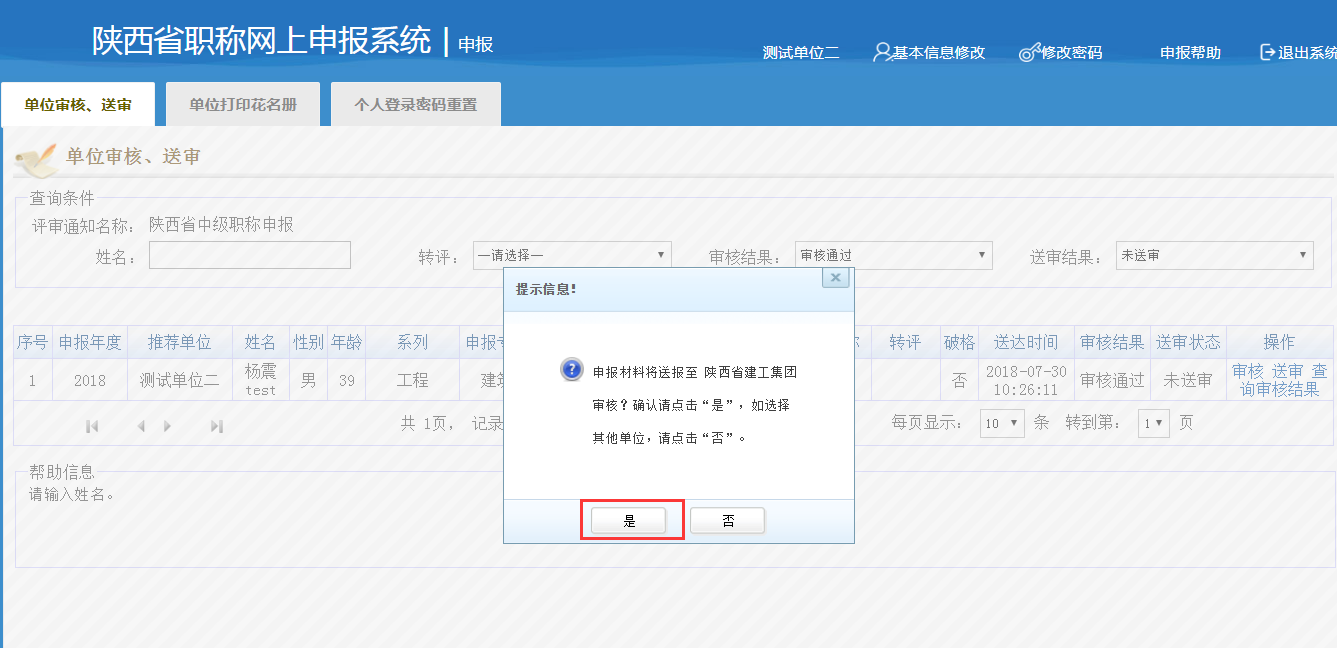 退回修改退回为逐级退回。推荐单位操作步骤如下图。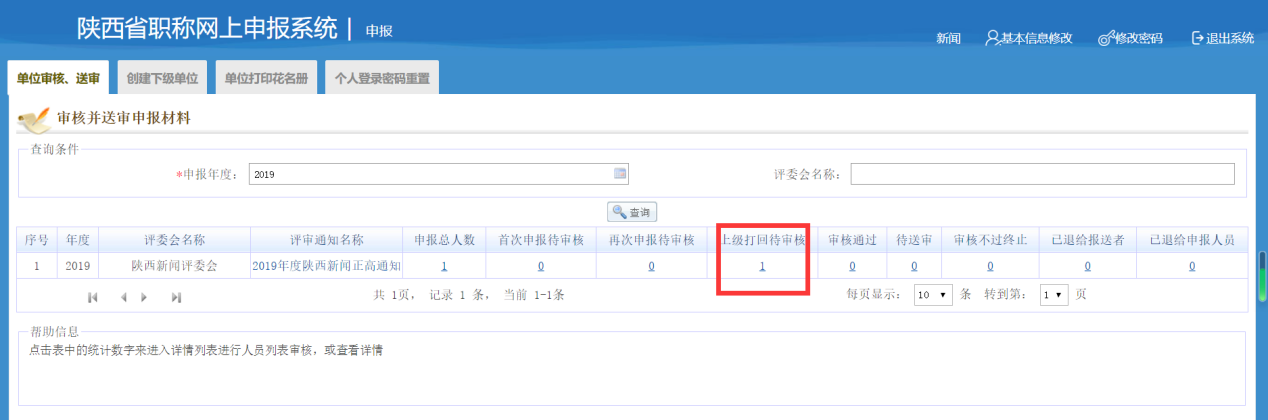 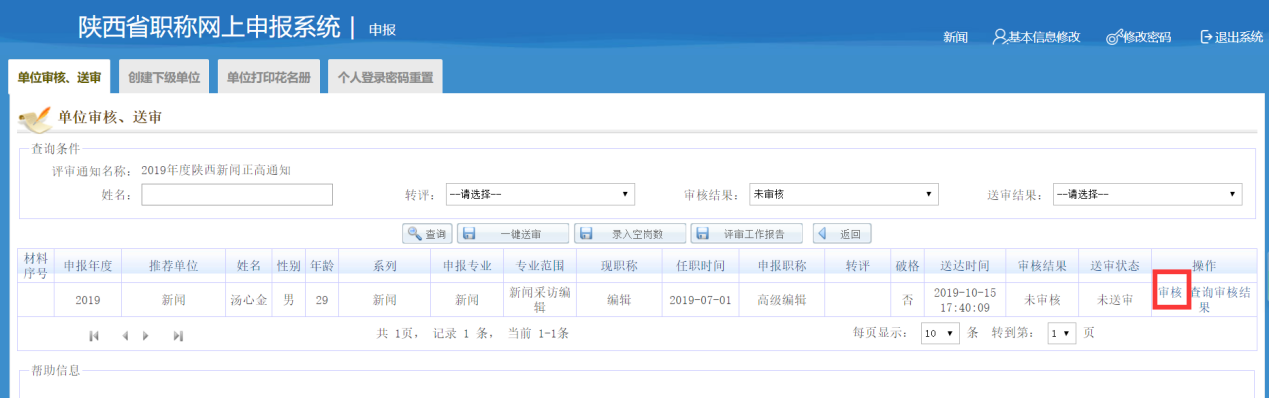 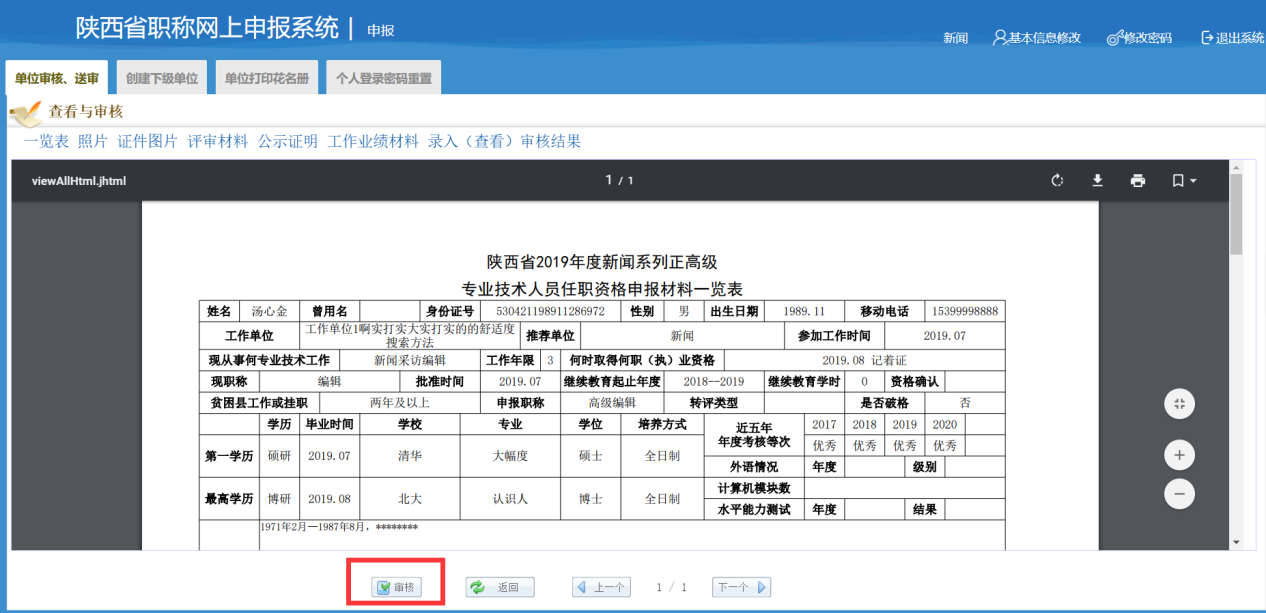 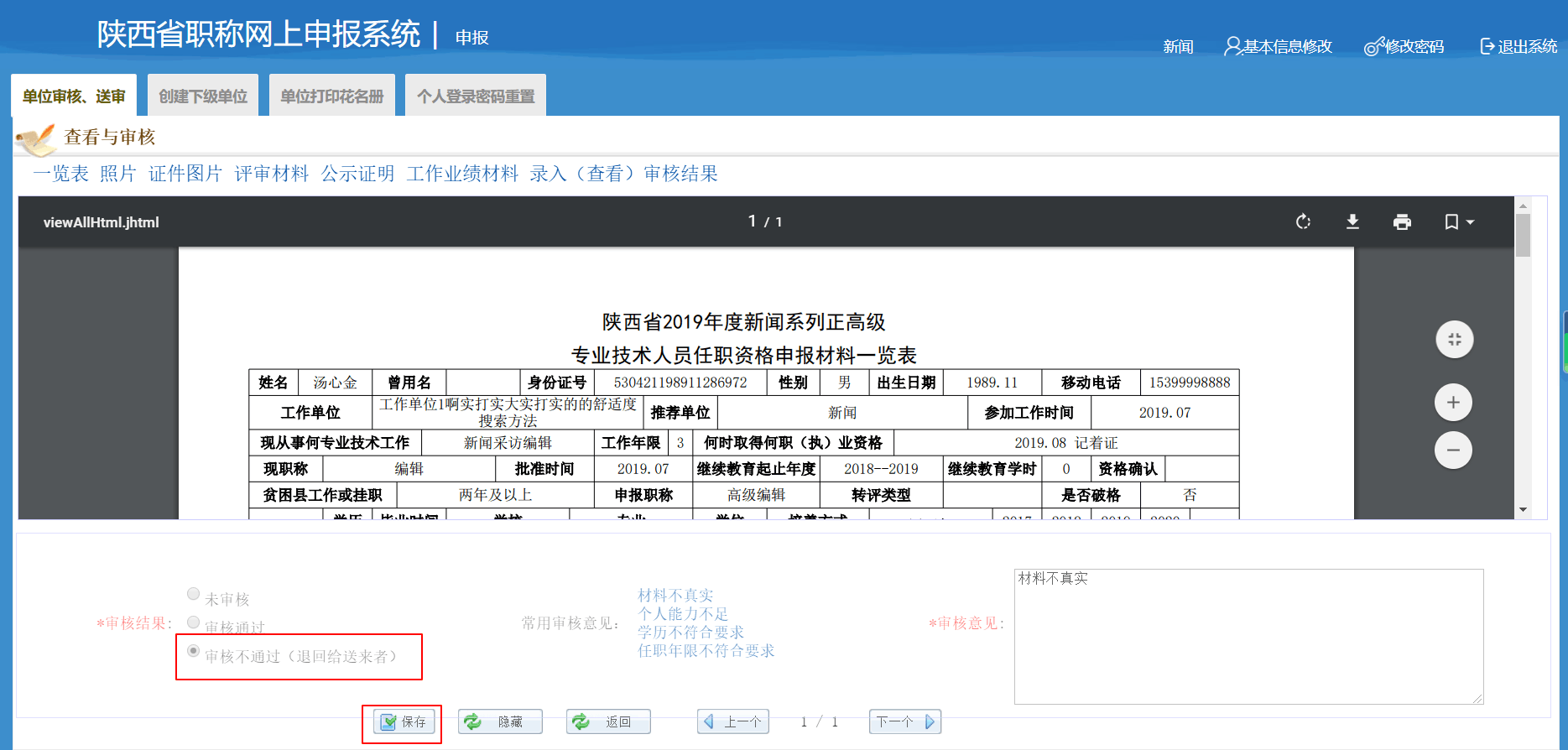 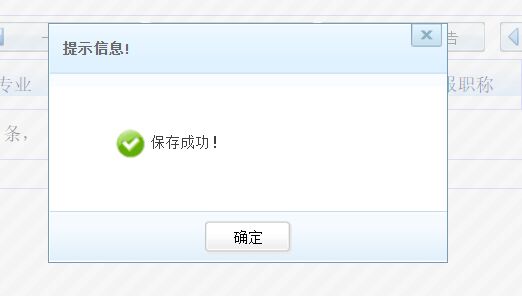 至此退回成功，个人需要刷新页面，或者重新登录即可修改。个人登录密码重置申报人如果忘了自己的登录密码可以找推荐单位进行重置；查询出满足条件的个人信息，然后点击右侧的密码重置；备注：必须在查询条件数据框中输入需要重置密码人员的姓名和身份证号，点击查询后查询出该人员的信息后才能重置密码，否则重置密码无效。重置后默认密码见系统中密码重置页面的帮助信息，参评人员登录后请尽快修改密码。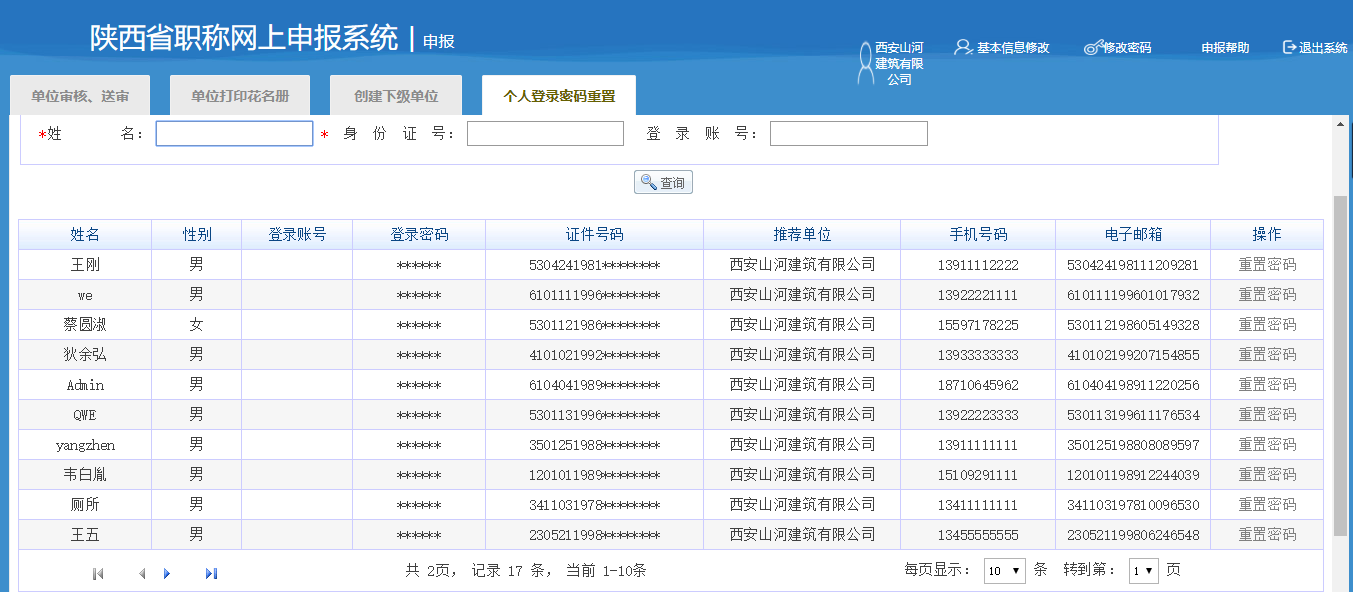 主管单位相关功能登录地址为：http://1.85.55.147:7221/zcsb/创建下级单位登录账号后点击【创建下级单位】按钮，填写单位名称、联系人姓名等相关信息，点击保存创建下级单位；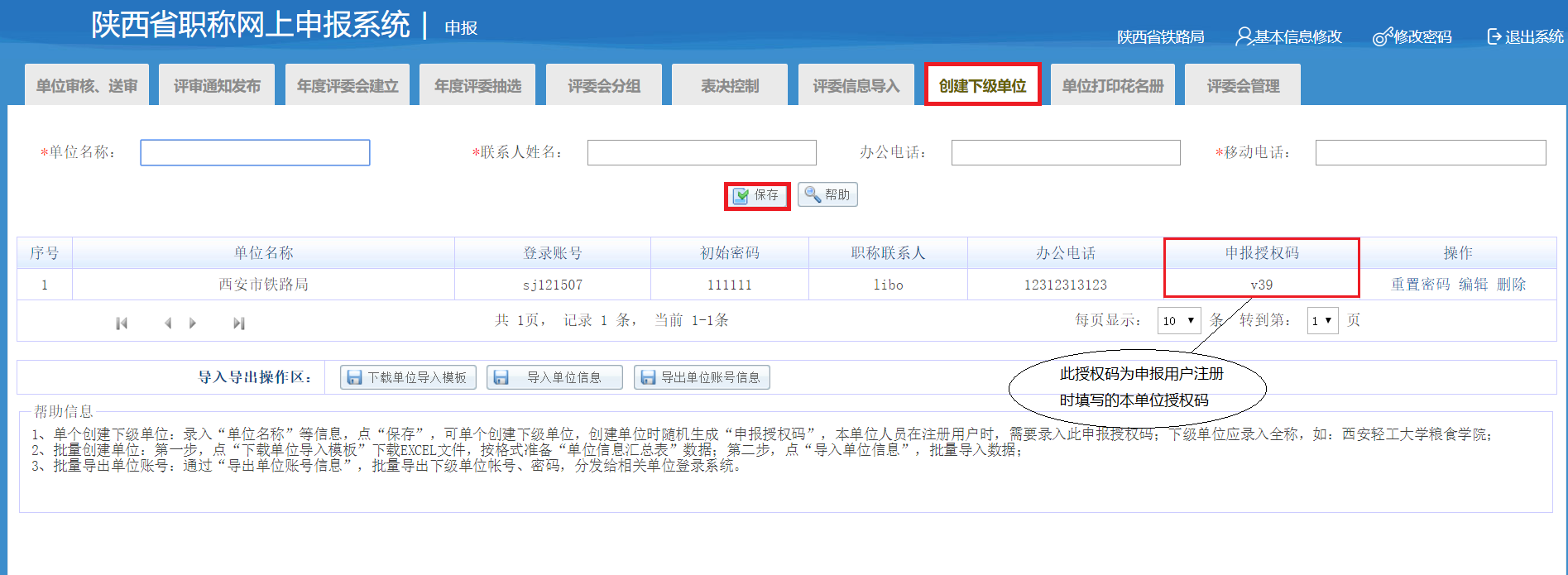 重置密码在创建下级单位页面，点击对应单位后面的重置密码进行重置；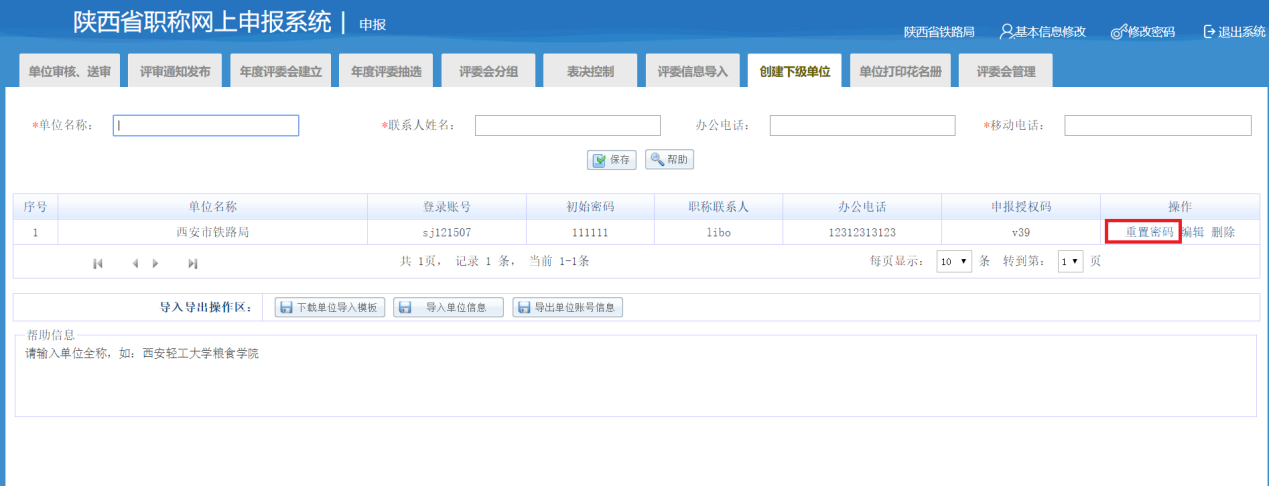 输入新密码，点击保存即可；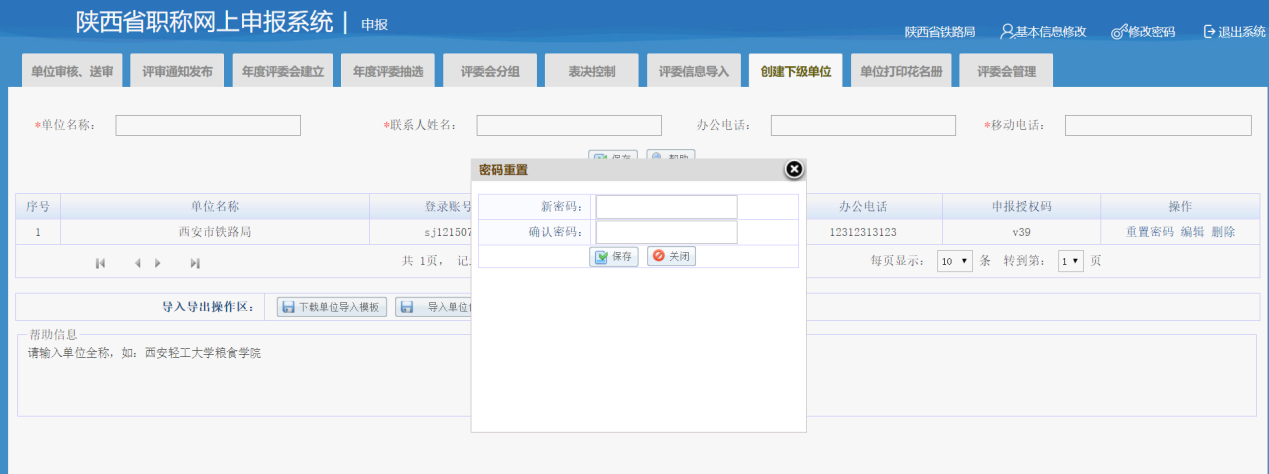 信息审核登录账号后进入单位审核送审页面，点击首次申报待审核下面的申报人数量进入审核信息页面；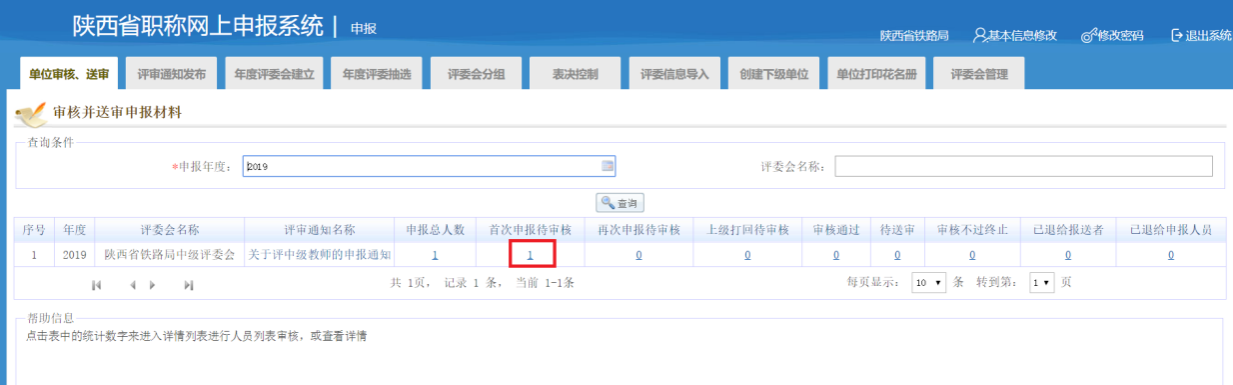 点击【审核】按钮审核对应的申报人；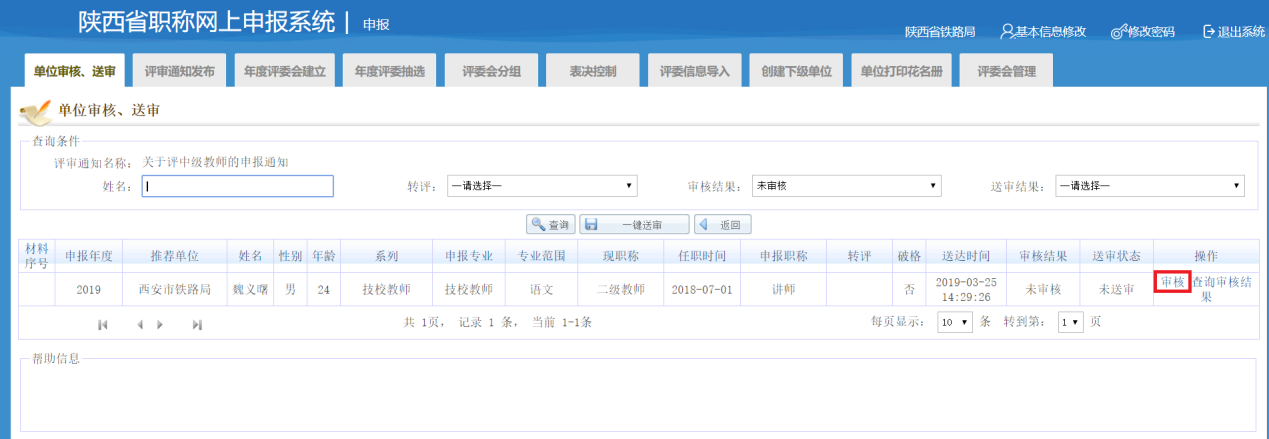 点击【一览表】、【照片】、【证件图片】等按钮，查看申报人的相关资料，根据相关资料核实申报人的信息并进行审核；需要录入材料序号；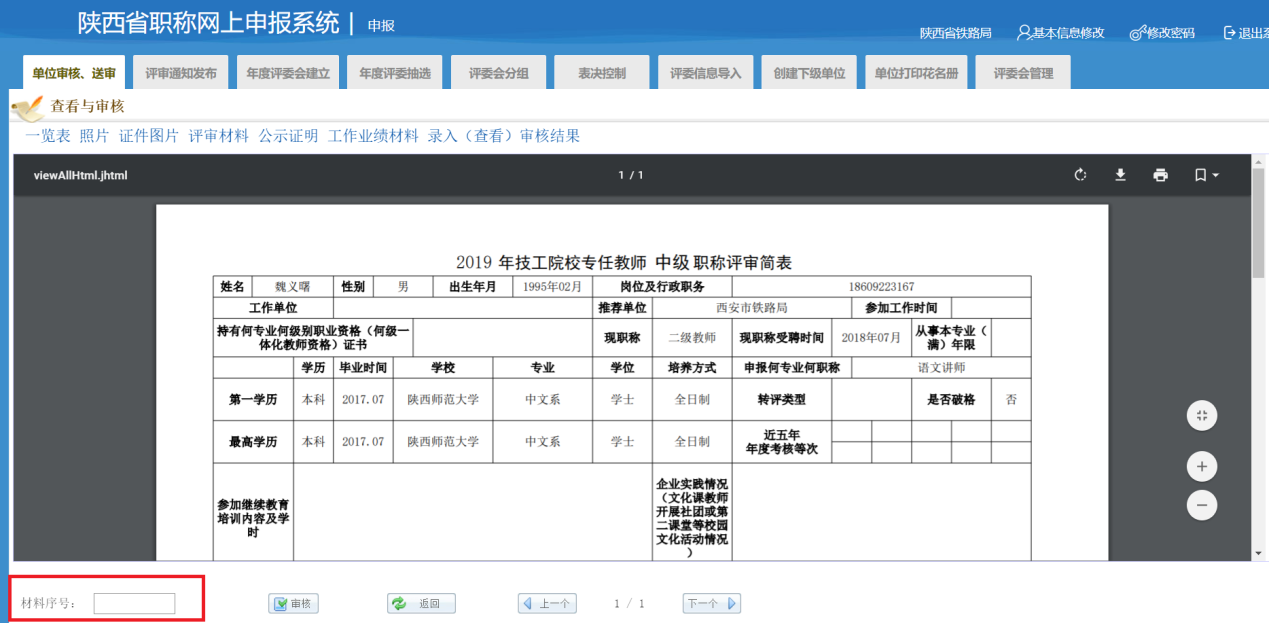 点击【审核】进行个人申报信息审核；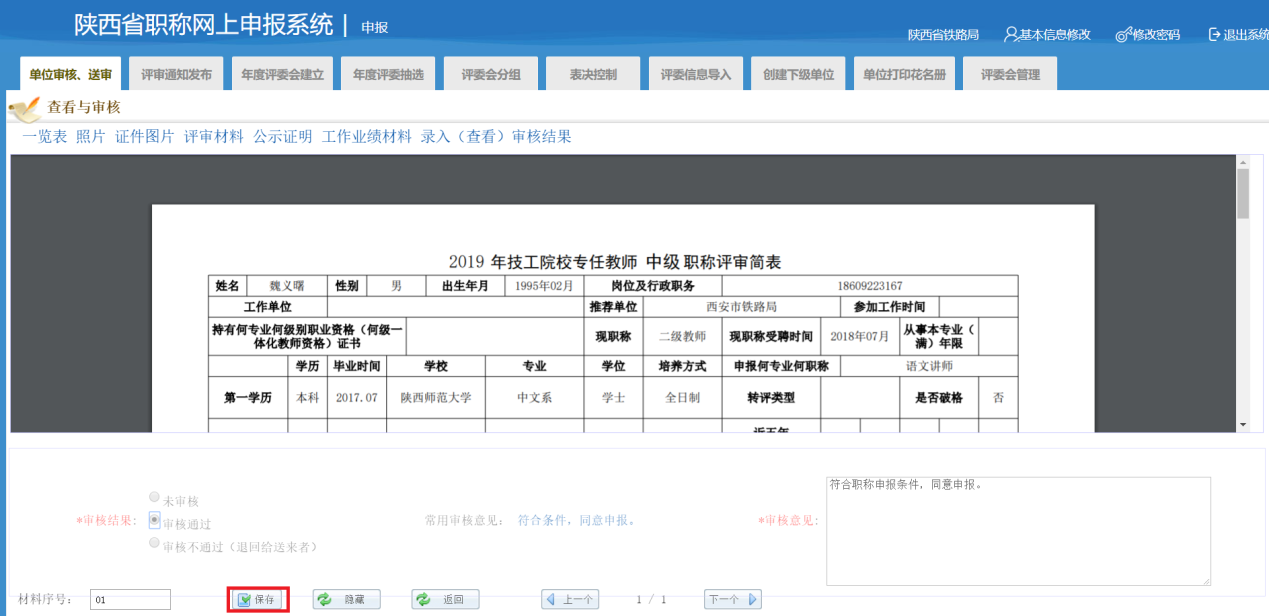 信息送审点击【单位审核、送审】进入主页面，然后点击待送审下面的申报人数量进入送审页面；然后点击确认按钮完成送审。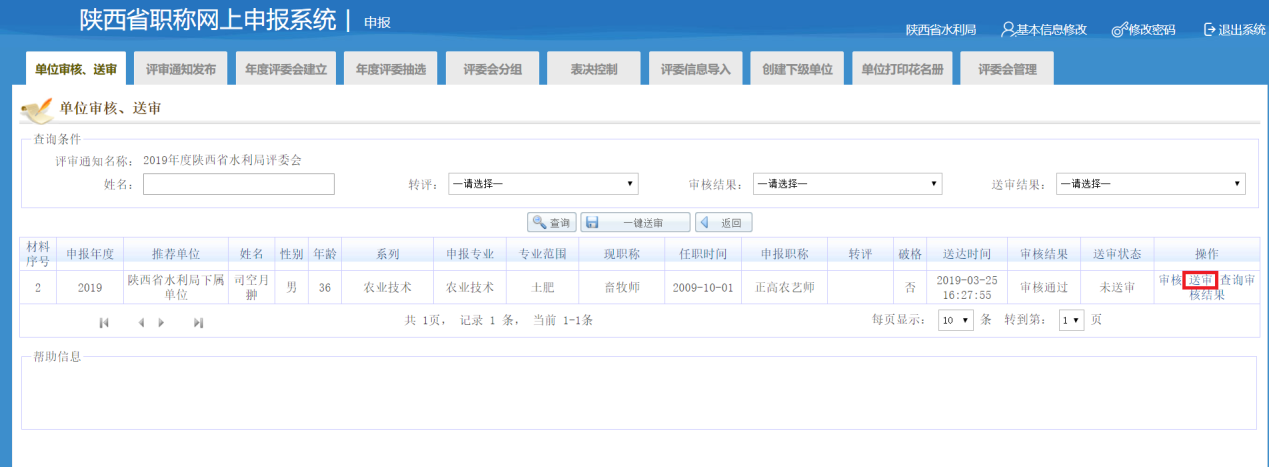 